Գավառի ավագ դպրոցՀերթական ատեստավորման ենթակա ուսուցիչներիվերապատրաստման դասընթացՀետազոտական աշխատանք Թեմա՝    Նախագծային ուսուցման դերը սովորողների                նախաձեռնողականության և սովորել սովորելու                 կարողունակության զարգացման գործում Հետազոտող ուսուցիչ՝    Սուսաննա Մարդոյան Ղեկավար՝    Անուշ ՄանուկյանԳավառ 2022ԲՈՎԱՆԴԱԿՈՒԹՅՈՒՆՆերածություն……………………………………………2Գրական ակնարկ……………………………………….5Վերլուծություն և եզրակացություն…………..………12Գրականության ցանկ………………………………….15                                           ՆԵՐԱԾՈՒԹՅՈՒՆՀՀ կրթական համակարգում արմատական բարեփոխումները վկայում են, որ ուսուցման պահանջվող որակի ապահովման հիմնախնդիրների լուծումը պայմանավորմած է ուսուցման նորագույն մեթոդների կիրառումով: Գաղտնիք չէ, որ ուսուցման ավանդական մեթոդները, ավելի ճիշտ՝ գիտելիքներ սերտել տալու մեթոդներն այսօր չեն կարող ապահովել ուսման որակ և ստեղծարար կարողությունների զարգացում:Դասավանդողներն այսօր ուսուցման մեթոդների ընտրության մեծ հնարավորություններ ունեն: Խնդիրն այն է, թե մենք որքանով ենք տիրապետում ուսուցման ժամանակակից մեթոդներին, ուսուցման նպատակով մեր կողմից ընտրված կամ արդեն կիրառվող մեթոդները որքանով են համապատասխանում մեր դասավանդած առարկաների ուսումնական նպատակներին:Գիտության, տեխնիկայի արագընթաց զարգացման, փոփոխվող հասարակական և մասնագիտական պահանջմունքի այս բարդ ժամանակաշրջանում մարդը պետք է լինի մտավոր զարգացած, հոգևոր և բարոյական բարձր արժեքներ կրող, ունենա մասնագիտական հմտություններ, այլև կարողանա անընդհատ կատարելագործել իր ունեցած հմտությունները: Նաև կարողանա տարբեր իրավիճակներին հարմարվել և լուծումներ գտնել, այսինքն անընդհատ սովորի՝ սովորելու համար: Հենց այստեղ էլ անհրաժեշտություն է առաջանում նոր ժամանակակից մեթոդների կիրառմամբ ուսուցանել և սովորողների մոտ ձևավորել այս նոր պահանջներին համապատասխան կարողություններ, հմտություններ և սովորել սովորելու կարողունակություններ: Նման արդյունքներ ունենալու համար արդեն բավարար չեն նախկին կրթական պահանջները՝ գիտելիք, կարողություն, հմտություն, արժեհամակարգեր, այլև ավելացվել են նոր պահանջներ՝ դիրքորոշում, փորձառություն և կոմպետենցիաներ:    Նախագծերի մեթոդը  (Project methods)  ուսուցման համակարգ է, որի ընթացքում սովորողները գիտելիքներ, կարողություններ, հմտություններ են ձեռք բերում աստիճանաբար բարդացող գործնական նախագծերի պլանավորման և իրագործման ընթացքում: Համաշխարհային մանկավարժության մեջ այս մեթոդը նոր երևույթ չէ. Այն առաջին անգամ նկարագրվել է 20-րդ դարի 20-ական թվականներին ԱՄՆ-ում կրթական բարեփոխումների շրջանում,ինչի արդյունքում կրթությունը դարձավ աշակերտակենտրոն: Հետագայում այն լայն տարածում ստացավ եվրոպական երկրներում:Մեթոդի ի հայտ գալը կապվում է Ջոն Դյուիի անվան հետ, երբեմն անվանում են նաև հիմնախնդիրների մեթոդ:Նախագծերի մեթոդը իր նշանակությամբ կարևոր տեղ է զբաղեցնում ուսուցման ժամանակակից մեթոդների շարքում, 21-րդ դարի նորագույն մանկավարժական տեխնոլոգիաներից է, որը թույլ է տալիս անհատականացնելու ուսումնական գործունեությունը, սովորողներին հնարավորություն է տալիս դրսևորելու ինքնուրույնություն իրենց գործունեության պլանավորման հարցում, տեխնոլոգիա է, որը ներառում է բազմաթիվ այլ մեթոդներ: Նախագծային մեթոդի առանձնահատկությունն այն է, որ ուսուցումը կազմակերպվում է սովորողների նպատակային  գործունեության միջոցով, ընդգծվում է կապը սովորողների կյանքի և առօրյայի հետ, ուսումնասիրության հիմնախնդիրները բխում են իրական կյանքից: Այս դեպքում անպայման կապահովվեն սովորողների հմտությունների, կարողությունների զարգացումը, տեղեկատվական դաշտում ճիշտ կողմնորոշվելու, քննադատական մտածողության զարգացումը: Փորձն ապացուցում է, որ նախագիծ մշակող և իրագործող սովորողները կարողանում են աշխատել խմբում, համագործակցել ընկերների հետ, կոնկրետ այս կամ այն խնդիրը լուծելու համար կիրառել տարբեր ոլորտներից ձեռք բերած իրենց գիտելիքները:               Նախագծային մեթոդն աշակերտների մոտ զարգացնում է՝.  Նոր գաղափար առաջ քաշելու,.  Գիտելիքները գործնականում կիրառելու,.  Գաղափարներն իրականություն դարձնելու,.  Նախագծեր մշակելու և կառավարելու,.  Նախաձեռնողականության և գործարարության կարողություններ,   ինչպես նաև սովորեցնում է ոչ միայն առաջ քաշել, այլև զարգացնել       գաղափարները, ինչպես փնտրել ելքեր և կիրառել համապատասխան    գործիքներ՝ տվյալ գաղափարն իրականություն դարձնելու համար, կառավարել ֆինանսներն ու ժամանակը:Եթե սովորողը սովորում է մի բան, որն իր կարծիքով ապագայում նոր հնարավորություններ կստեղծի, ապա ավելի ուշադիր ու ջանասիրությամբ է փորձում յուրացնել նախագծման գործընթացը:Նախագծային մեթոդը աշակերտամետ կրթական մեթոդ է: Նախագծային աշխատանքի վերջում սովորողները ձեռք կբերեն որոշակի գիտելիքներ, ունակություններ, հմտություններ , կոմպետենցիաներ, տեսական և գործնական կարողություններ, փորձառություն:Գոյություն ունեն նախագծերի շատ տեսակներ՝ տեղեկատվական, հետազոտական, ստեղծագործական, սոցիալական, կիրառական, խաղային, նորարական և այլն:Սովորողները պետք է կատարեն տարբեր տեսակի նախագծեր, որպեսզի տարբեր ոլորտներում կարողանան կողմնորոշվել և կայանալ:Ըստ բովանդակության նախագծերը լինում են՝ միառարկայական, մետաառարկայական, միջառարկայական, գործունեության ոլորտի հետ առնչվող:Սովորողների քանակից ելնելով նախագծերը կարող են լինել՝ անհատական, զույգերով, փոքր խմբերով ( մինչև 5 մարդ ) և խմբային ( մինչև 15 մարդ ) և կոլեկտիվ:Ըստ տևողության նախագծերը լինում են՝ մինի նախագծեր, կարճաժամկետ և երկարաժամկետ, դաս-նախագծից մինչև երկարամյա նախագծեր:Այս դասակարգումները սովորողին հասկացնելու համար պետք է նրան տալ տարբեր տիպի նախագծեր: Սկզբում նա կսովորի խմբային աշխատանքում, այնհուհետև հաջորդ նախագիծը կարող է կատարել ինքնուրույն, քանի որ իր կյանքի ընթացքում յուրաքանչյուր ոք բախվում է խնդիրների, որոնց լուծումները պետք է գտնի ինքնուրույն: Ուստի մենք սովորեցնում ենք սովորողներին լինել ինքնուրույն մտածող, լուծումներ գտնող և որոշումներ կայացնող:ԳՐԱԿԱՆ ԱԿՆԱՐԿ«Նախաձեռնողականությունն է այն շարժիչ ուժը, որն առաջ է մղում ամեն մի նոր միտք դեպի իրականություն։ Այն հանգեցնում է դրական տեղաշարժի՝ երկրագնդի անդադար շարժին զուգահեռ։ Նախաձեռնողականության առկայությունը զգում ենք մեր գրեթե ամեն քայլում» [Ուսուցման որակի բարելավմանն ուղղված մասնագիտական զարգացման գործիք տարրական դասարանների մասնագետների համար։ Ձեռնարկ ուսուցիչների համար, Երևան 2014, էջ 25]։Դպրոցում սովորող աշակերտների նախաձեռնողականությունը և սովորելու կարողունակությունը զարգցնելու և խթանելու համար, բացի ավանդական մանկավարժական մեթոդներից, այսօրվա դրությամբ կիրառվում են նաև նորագույն, ժամանակակից մեթոդներ, որոնք թույլ են տալիս առավել արդյունավետ դարձնել ուսումնական գործընթացը: Այդպիսի մեթոդներից մեկն է նախագծային մեթոդը:«Նախագծային ուսուցման մեթոդը ուսումնա-ճանաչողական և համատեղ աշխատանքի կազմակերպման ձև է, որում ներգրավված են դասավանդողներն ու ուսումնառուները: Ուսումնական նախագծերը նպաստավոր պայմաններ են ստեղծում սեփական հնարավորությունները ճանաչելու և զարգացնելու համար» [Սամվելյան Կ., Նախագծային մեթոդը՝ սովորողների ակտիվ մասնակցւթյուն պահանջող ւսումնական մեթոդ: Երևան, Մանկավարժություն, 2013, էջ 16]:Նախագծային մեթոդն ադապտիվ է. կարող է հարմարեցվել տարբեր միջավայրերի և նպատակների: Այն առավել արդյունավետ է, երբ դուրս է գալիս «դասարանային» և դպրոցական մակարդակից և գնում է դեպի համայնք:Փոփոխվող աշխարհի և ինֆորմացիոն մեծ հոսքի պայմաններում դա մեծ մարտահրավեր է ժամանակակից ուսուցչի համար, որից լուրջ պատրաստվածություն և աշխատանքի կարևորության գիտակցություն է պահաջվում:«Նախագծային մեթոդը խնդրի (տեխնոլոգիաների) մանրամասն մշակման միջոցով դիդակտիկ նպատակին հասնելու մեթոդ է, որը պետք է ավարտվի միանգամայն իրական, շոշափելի գործնական արդյունքով՝ ձևակերպված այս կամ այն ձևով» [Գալոյան Ս., Նոր դիդակտիկայի տեսական հիմքերը: Երևան, Մանկավարժություն, 2012, էջ 36]։Այն սովորողների որոշակի գործողությունների հաջորդականությունների, հնարների համադրություն է, որոնք իրականացվում են տրված առաջադրանքը կատարելու նպատակով՝ յուրաքանչյուր սովորողի համար էական և որոշակի վերջնական արդյունքի տեսքով։ Նախագծային մեթոդի հիմնական նպատակն է սովորողներին տալ հնարավորություն գործնական խնդիրների կամ առաջադրանքների լուծման գործընթացում ինքնուրույն ձեռք բերել գիտելիքներ՝ տարբեր առարկաներից գիտելիքների ինտեգրման միջոցով։Նախագծային մեթոդը հանդիսանում է հետազոտական, պրոբլեմային, ստեղծագործական մեթոդների համադրություն։ Այստեղ ուսուցիչը ստանձնում է մշակողի, համակարգողի, փորձագետի, խորհրդատուի դեր։ Սա նշանակում է, որ նախագծային մեթոդի հիմքում ընկած է սովորողի ճանաչողական հմտությունների, սեփական գիտելիքներն ինքնուրույն ձևակերպելու, տեղեկատվական տարածքում կողմնորոշվելու, քննադատական և ստեղծագործական մտածողության ձևավորումն ու զարգացումը։«Նախագծային ուսուցումը դասավանդողի/դասավանդողների և սովորողի/սովորողների համատեղ կրթական գործունեությունն է, որը նպատակաուղղված է որևէ հիմնախնդրի/հիմնախնդիրների տեսական և/կամ գործնական լուծմանը» [Попов В.А. История педагогики и образования. - М.: Академия, 2010, էջ 68]:Նախագծային ուսուցման հիմնական նպատակներն են`Նպաստել յուրաքանչյուր մասնակցի ինքնագնահատականի բարձրացմանը`. Հնարավորություն	ստեղծել,	որ	յուրաքանչյուրն	իրեն	տեսնի	որպես                     ընդունակ և իրազեկ անհատականություն:                                                                     . Մասնակցի 	մոտ	զարգացնել	իր	և	մյուսների	դրական	կերպարը:             . Սովորողի մոտ ձևավորել իրեն և մյուսներին ստույգորեն             գնահատելու հմտություն:      2. Ոգեշնչել	սովորողներին`	զարգացնելու	կարողությունների«Համագործակցություն» համակարգը:3.Ապահովել սովորողի քննադատական մտածողության զարգացման մեխանիզմը, դրված խնդիրը լուծելու ուղիների որոնման հմտության ձևավորումը:4.Զարգացնել սովորողների հետազոտական կարողությունները (բացահայտել հիմնախնդիրը, հավաքել անհրաժեշտ տեղեկություններ, դիտարկել գործընթացները, ձևակերպել վարկածներ, ընդհանրացնել և այլն) և վերլուծական մտածողությունը: Ինչ է նախագծային ուսուցումը:Նախագծում բառը առաջացել է լատիներեն proectus՝ առաջ գցված բառից: Այն մարդկային գործունեության եզակի տեսակ է, որն իր մեջ ներառում է՝. Ապագայի կանխատեսում և տեսլական,. Ապագայի իդեալական պատկերի ստեղծում,. Գաղափարների իրագործում,. Վերջնարդյունքների վերլուծություն և գնահատում:Նախագծային մեթոդը մանկավարժական տեխնոլոգիա է. ուսուցիչը, ով տիրապետում է նախագծային հմտություններին,պետք է սովորեցնի իր աշակերտներին այդ հմտությունները:Այն գործընթացը, թե ուսուցիչը ինչ եղանակով է սովորեցնում այդ հմտությունները կոչվում է մանկավարժական տեխնոլոգիա:Այսպիսով՝ ուսուցիչը ինչ-ինչ եղանակներով սովորեցրեց աշակերտներին, արդյունքնում աշակերտները ձեռք բերեցին նախագծային հմտություններ, դա էլ հենց նախագծային ուսուցումն է:Նախագիծը սկսվում է գաղափարից կամ գաղափարների համախմբից: Այնուհետև այն վերածվում է այդ գաղափարները քննարկելու, ամեն գաղափարի թերի և առավել կողմերը դիտարկելու, և ամբողջացնելով ստանալ մեկ ընդհանուր գաղափար, որը հասկանալի և ըմբռնելի լինի: Այսպիսով աշակերտները պետք է կենտրոնանան մի մեծ գաղափարի շուրջ: Այդ գաղափարը կարող է կապված լինել որևէ առարկայի հետ, բնապահպանության հետ կամ կրթության մեկ այլ ոլորտի հետ: Այնուհետև պետք է նախաձեռնել այդ գաղափարը իրականացնելու գործընթացը:Նախագծային ուսուցում կազմակերպելիս հարկ է ապահովել նախագծի իրականացման փուլերի ճիշտ հերթագայությունը և նրանց հատկացվելիք ժամանակի իրատեսական համամասնությունը:Նախագծային գործունեության փուլերը:Նախագծային գործունեության փուլերը կարող են ավելի շատ լինել, բայց հիմնականում դրանք երեքն են՝Նախագծային գաղափարի մշակումՆախագծային գաղափարի իրականացումՆախագծային գուրծունեության արդյունքների ամփոփում:Փուլ 1.Այս փուլում կատարում են քննարկումներ, գալիս որոշակի եզրահանգման ու պայմանավորվածության, այսպես ասած պլանավորում են արդյունքը, ինչն էլ ունի պահանջներ և գնահատման չափանիշներ: Այս փուլում պետք է հասկանան ինչ պետք է անեն, այսինքն՝ հասկանան խնդիրը, ձևավորեն նպատակը, գտնեն խնդրի լուծման և նպատակին հասնելու ձևն ու մեթոդը, նկարագրեն արդյունքը, մշակեն այդ արդյունքին հասնելու քայլերն ու ժամանակացույցը, կազմեն աշխատանքային պլանը: Մշակված պլանի տրամաբանությունը բխում է խնդրից: Իսկ փուլի ավարտին գործնական աշխատանքը սկսելու համար արդեն պատարստ է ամեն բան:Փուլ 2.Այս փուլում աշխատանքային պլանի կատարումն է: Աշակերտը կամ խումբը ինքնուրույն աշխատում է, խորհրդատվություն է ստանում ուսուցչից, ստանում արդյունք, այնուհետև նախապատրաստվում նախագծի պաշտպանությանը: Խորհրդատվությունը կարելի է պլանավորել այսպես. ենթադրենք ասել, որ խորհրդատվություն կլինի ամեն չորեքշաբթի ժամը 15:00-ին: Խորհրդատվությունը նրա համար է, երբ խորհրդատուն(ուսուցիչը) և խորհրդատվություն ստացողը (աշակերտը կամ աշակերտները) շփվում են այն հիմքով, որ աշակերտի կամ աշակերտների մոտ առաջացել են հարցեր և ուսուցիչը կարողանում է ուղղորդել աշակերտին կամ աշակերտներին գտնել խնդրի լուծելու ավելի հավանական տարբերակներ:Խորհրդատվության ժամանակ հարցեր կարող են տալ թե՛ ուսուցիչը, թե՛ աշակերտը կամ աշակերտները:Ենթադրենք՝ աշակերտը հասկացել է խնդիրը, հստակ պատկերացնում է արդյունքը, բայց չի կարողանում գտնել արդյունքին հասնելու ուղիներ: Ուսուցիչը պետք է տա բաց հարցեր, որ սովորողն ինքը կարդա, պրպտի և գտնի ուսուցչի տված հարցերի պատասխանները: Այս ամենից հետո նա արդեն կկարողանա հասկանալ, թե ի՞նչ ճանապարհ ընտրի՝ նպատակակետին հասնելու համար: Խորհրդատվությունից հետո աշակերտը (աշակերտները)  պետք է հասկանա (հասկանան), որ ամեն ինչ ինքնուրույն արեց (արեցին) և սովորեց (սովորեցին) անել:Այս փուլում ստացվում է արդյունքը,բայց այն դեռ չի գնահատվել:Փուլ 3.Այս փուլում ամփոփվում է արդյունքը: Այս փուլին հասնում են, երբ նախագիծն արդեն ավարտված է, և աշակերտները պատրաստ են պաշտպանության: Շատ կարևոր է նաև աշակերտներին ճիշտ նախապատրաստել նախագծի պաշտպանությանը:Այս փուլի աշխատանքների տեսակներն են՝Ելույթ՝ նախագծի ներկայացում և պաշտպանությունՔննարկումԳնահատում. Նախագծի ներկայացման ժամանակ աշակերտը (աշակերտները) այն ներկայացնում է (են), սակայն չի (չեն) պատմում, թե ինչպես և ինչ ծավալի աշխատանք է կատարված, քայլերի ինչ հերթականությամբ է (են) հասել այդ արդյունքին: Պարզպես ներկայացնում է (են), թե ինչ խնդիր կար ի սկզբանե և ինչպես լուծվեց, ինչ հնարավոր ելքեր կային դրանցից, որն ընտրվեց և ինչ ստացվեց:Շատ կարևոր է,որ պաշտպանությունը երեխայի( երեխաների) համար չլինի (չլինեն) սթրեսային: Դրա համար նա (նրանք) պետք է հասկանա (հասկանան) ինչպես է տեղի ունենալու այդ գործընթացը, և կարելի է նախօրոք նրան (նրանց) ցույց տալ այլ երեխաների կողմից  պաշտպանած նախածերի տեսահոլովակներ և, որը տրամադրող լինի: Ամեն դեպքում ուսուցիչը նրան (նրանց) պետք է հոգեբանորեն աջակցի և նախապատրաստի: Աշակերտը (աշակերտները) պետք է իմանա (իմանան) պաշտպանության ժամանակ իրեն (իրենց) ներկայացված պահանջները, ընթացակարգը, քննարկման կանոնները, իր (իրենց) ելույթի բովանդակությունը, խոսքի շարադրման տրամաբանությունը, ելույթի տևողությունը, վերջնարդյունքի ներկայացումը (սահիկաշար), ելույթը սկսելու և ավարտելու համար ընդունված ընդհանուր կանոնները, ինչպես պատասխանի (պատասխանեն) հարցերին, ինչ անի (անեն), եթե հարցի պատասխանը չգիտի (չգիտեն), ումից հետո է (են) ելույթ ունենալու, երբ է ղեկավարը խոսելու, երբ պետք է լինի նախագծի քննարկումը և այլն:Վերջում շնորհակալություն հայտնել նրանց, ովքեր աջակցել են և ներդրում են ունեցել նախագծի իրականացման համար:.Քննարկումը դա. թե ինչ արդյունք է ստացվել և ինչի համար էր նախատեսված, ինչ պահանջներ են ներկայացվել, ինչ չափանիշներով են գնահատվել, արդյոք ստացվել է այն ինչ պլանավորել են (հասել են նպատակակետին), ինչ հեռանկարներ ունի նախագիծը և որքանով է այն իրատեսական:.Գնահատումը անպայման պետք է լինի բնութագրական և դրական. ի  վերջո աշակերտը (աշակերտները) չարչարվել է (են), հայթայթել, շարադրել, նկարագրել, գծագրել, կատարել է (են) հսկայական աշխատանք (հավաքագրված տվյալներով և համապատասխան ձևաչափով նաև հավաքել սահիկաշար), ստացել արդյունք և ձեռք բերել բավականաչափ գիտելիքներ, կարողություններ և հմտություններ: Եթե նույնիսկ մի փոքր առաջխաղացում ունի (ունեն), պետք է անպայման գնահատել այն դրականորեն և ոգևորել, ապա հաջորդ անգամ նա (նրանք) ավելին կանի (կանեն): ՎԵՐԼՈՒԾՈՒԹՅՈՒՆ ԵՎ ԵԶՐԱԿԱՑՈՒԹՅՈՒՆԻմ իրականացրած նախագծի օրինակը:Նախագծումը իր մեջ ներառում է գաղափարը և նրա իրագործումը: Եթե կա միայն գաղափար, սակայն չկա նրա իրագործումը, ապա դա ընդամենը մոդելավորում է: Եթե մենք մոդելավորմանը գումարենք նրա իրականացումը, ապա կունենանք նախագիծ:Համառոտ օրինակ՝ 2020 թ.-ին ես ներկայացնելով Կարմիրգյուղի N1 միջնակարգ դպրոցը, հաղթահարեցի ՄԱԶԾ-ի և ՙԿանայք կլիմայում և էներգետիկայում՚ ՀԿ-ի կողմից իրականացվող ՙԿանաչ հմտություններ երիտասարդների համար՚ դրամաշնորհային (2000000 ՀՀ դրամ) ծրագրի մասնակցելու նախնական պահանջները՝ ինչը վերաբերվում էր դպրոցների էներգախնայողությանը և էներգաարդյունավետությանը, անցա լավագույն 10 դպրոցների շարք: Ծրագրի շրջանակներում, որը երկարաժամկետ էր՝ 6 ամիս, փորձագետների կողմից վերապատրաստվեցի համապատասխան թեմաներով, այնուհետև ձևավորեցի 10 աշակերտներից բաղկացած ջոկատ և վերապատրաստումներ անցկացրի նրանց հետ՝ դասընթացներ, գործնական աշխատանքներ իրականացնելու միջոցով (կատարեցինք դպրոցի ամբողջ շենքի աուդիտ):Աուդիտի ժամանակ կատարած հաշվարկներից հետևություն անելով՝ ջոկատայինները իմ ուղղորդմամբ ներկայացրին նախագիծ, որով պետք է փոխվեր դպրոցի հինգ դասասենյակների հին պատուհանները նոր եվրոպատուհաններով (10 հատ): Նախագծի իրականացման արդյունքում պետք է ունենայինք էներգախնայողություն և էներգաարդյունավետություն, տաք դասասենյակներ, ածխաթթու գազի (CO2) քիչ քանակությամբ արտանետումներ մթնոլորտ և բարեկարգ դպրոց: Այս ամենի արդյունքում, մեր ներկայացրած նախագիծը արժանացավ հաղթանակի, արդեն մեկ տարուց ավելի է և վերջնարդյունքը արդարացված է:Մանրամասնեմ նաև, որ միայն նախագիծը չէր,որ պետք է ունենայինք հաղթանակ, այլև ՙԿանաչ ջոկատ՚-ի անդամները պետք է մասնակցեին խաղ-վիկտորինաների՝ վերապատրաստված թեմաներով, և մրցեին մյուս դպրոցների ջոկատայինների հետ: Մասնակցելով խաղ-վիկտորինային աշակերտները հավաքեցին առավելագույն միավորներ և այդ հաղթանակը ևս նպաստեց նախագծի ներկայացմանը, որովհետև աշակերտների ոգևորությունը դրական ազդեցություն ունեցավ և նրանք սպասվածից լավ ներկայացրին նախագիծը:Նախագծի ընթացքում աշակերտների մոտ ձևավորվել է ոչ միայն նախագիծ կատարելու փորձառություն, այլև նրանք ձեռք են բերել կարողունակություններ՝• Սովորել սովորելու• Ինքնաչանաչողական և սոցիալական• Տնտեսական• Արժեքային համակարգի և դիրքորոշման• Լեզվական գրագիտության• Թվային և մեդիա• Համագործակցելու և թիմային աշխատանքի• Պատասխանատվության• Ժամանակի կառավարման• Ֆինանսների և ռեսուրսների կառավարմանԱշակերտները ամբողջ նախագծի ընթացքում՝ աուդիտի անցկացման ժամանակ, իրականացրել են բազմակի միջառարկայական կապեր.-կատարել են չափումներ (երկրաչափություն),-կատարել են մի շարք հաշվարկներ (հանրահաշիվ),-որոշել են դպրոցի էլեկտրական սարքավորումների   հզորությունները (ֆիզիկա),-որոշել են դասասենյակների ջերմաստիճանները (ֆիզիկա),-որոշել են ածխաթթու գազի (CO2) արտանետումների քանակը դեպի մթնոլորտ և նրա ազդեցությունը կլիմայի փոփոխության վրա (քիմիա, աշխարհագրություն),-գեղեցիկ շարադրանքով պատրաստել են սահիկաշար (հայոց լեզու, ինֆորմատիկա, ՏՀՏ գործիքներ)Եվ ամենակարևորը աշակերտների մոտ զարգացել է նախաձեռնողականությունը, մտքի ճկունությունը և առաջնորդությունը: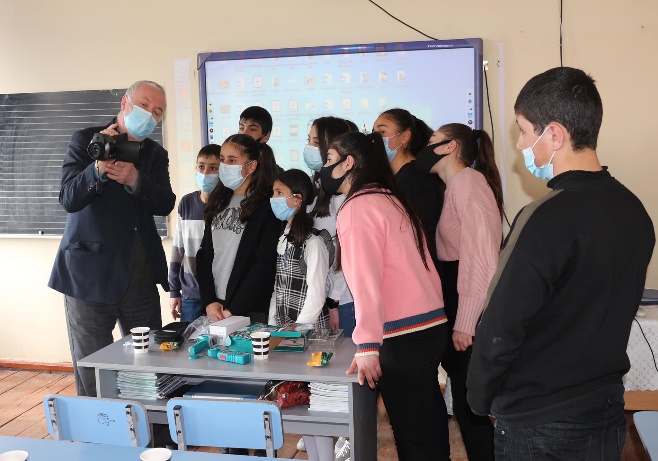 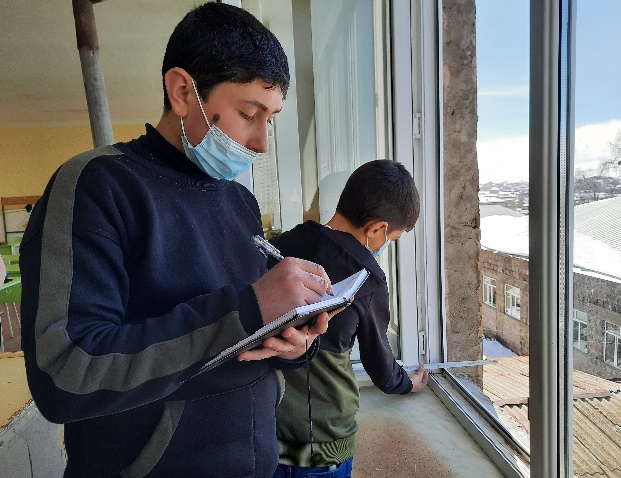 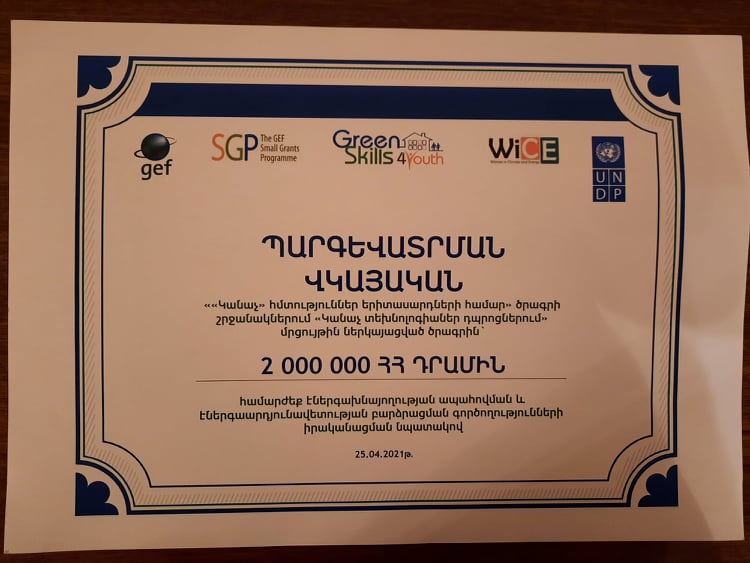 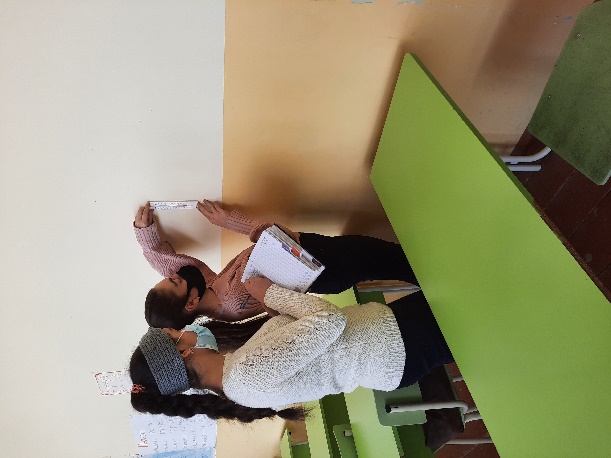 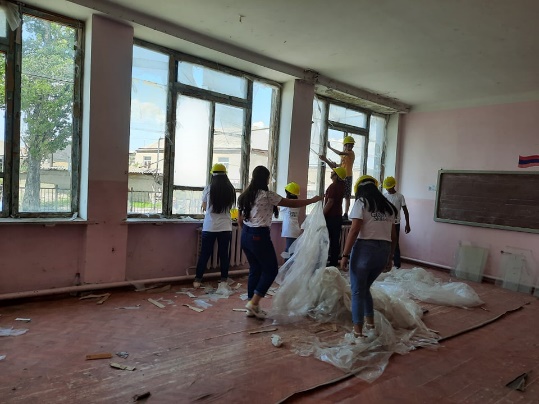 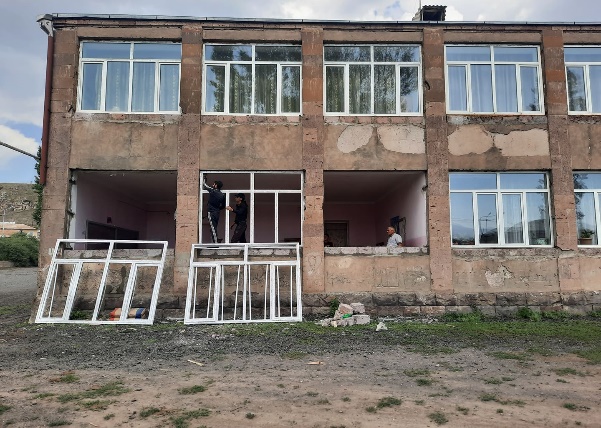 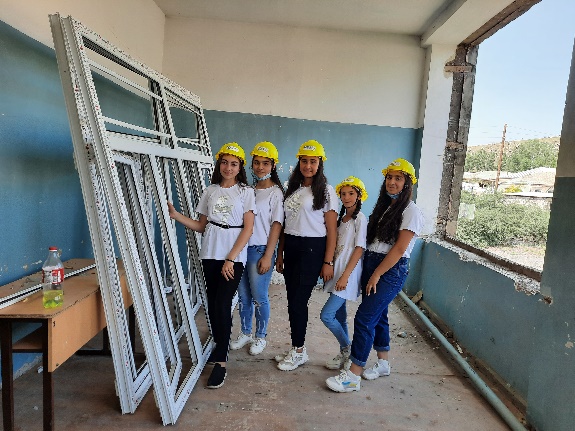 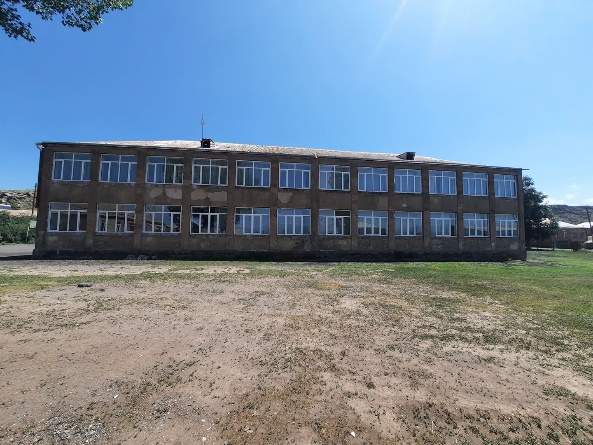 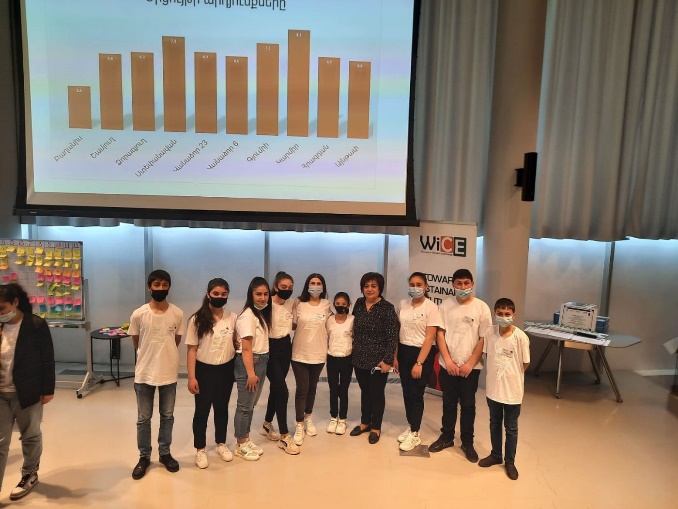 ԳՐԱԿԱՆՈՒԹՅԱՆ ՑԱՆԿԹ. Հափանիմի,<<Ուսումնառության վերջնարդյունքների մշակում և գնահատում>>,Վանաձոր,2015թ.Բուդաղյան Ա. Ս.,Կարաբեկյան Ս. Բ.,<<Կոմպետենցիաների ձևավորմանն ուղղված կրթական ծրագրերի կառուցում և իրականացում>> մեթոդական ուղեցույց,Բարձրագույն կրթության ռազմավարական հետազոտությունների ազգայինկենտրոն,Երևան,<<Թասկ>> ՍՊԸ,2010թ.Ուսուցման որակի բարելավմանն ուղղված մասնագիտական զարգացման գործիք տարրական դասարանների մասնագետների համար։ Ձեռնարկ ուսուցիչների համար, Երևան 2014Սամվելյան Կ., Նախագծային մեթոդը՝ սովորողների ակտիվ մասնակցւթյուն            պահանջող ւսումնական մեթոդ: Երևան, Մանկավարժություն, 2013Գալոյան Ս., Նոր դիդակտիկայի տեսական հիմքերը: Երևան,   Մանկավարժություն, 2012Попов В.А. История педагогики и образования. - М.: Академия, 2010, էջ 68